Projet  de modernisation de l’Enseignement Supérieur en soutien à l’Employabilité (PromESsE/TN)PAQ -DGSE-EVEQ-ISSAT KasserineCONSULTATION CF RC N°04/2021/ PAQ -DGSE-EVEQ-ISSAT KasserineAcquisition d’Equipements Audio-visuelsCAHIER DES CHARGESARTICLE 1 : CADRE DE REFENCELe Ministère de L’Enseignement Supérieur et de la Recherche Scientifique (MESRS) a préparé un projet de Modernisation de L’Enseignement Supérieur en soutien à L’Employabilité des jeunes diplômés (PromESsE/TN) et mobilisé une partie de son financement auprès de la Banque Internationale pour la Reconstruction et le Développent (Accord de prêt n°8590-TN).Dans ce contexte, Le MESRS lance un fonds d’Innovation dans le cadre de programme d’Appui à la Qualité pour le Développement de la Gestion Stratégique des établissements d’enseignement supérieur (PAQ-DGSE) avec l’objectif de faciliter et d’accélérer la migration des universités publiques et des établissements qui en relèvent vers d’avantage d’autonomie institutionnelle, de redevabilité et de performance. Le fonds PAQ-DGSE vise en particulier à appuyer chaque établissement bénéficiaire dans son propre projet de modernisation.L’Institut Supérieur des Sciences Appliquées et Technologie  de Kasserine a bénéficié d’une allocation pour la mise en œuvre d’un projet PAQ DGSE intitulé « Engagement Vers l'Excellence et la Qualité» EVEQ.ARTICLE 2: OBJETL’ISSAT de Kasserine se propose d’acquérir des équipements audio-visuels pour l’exécution de son projet PAQ -DGSE-EVEQ, suivant la réglementation en vigueur et conformément aux clauses du présent cahier des charges. Les besoins sont cités en annexe (cahier des charges techniques).ARTICLE 3 : CONDITIONS REQUISES POUR SOUMISSIONNERIL est admis à soumissionner tout fournisseur qui possède toutes les garanties requises pour assurer dans de bonnes conditions l’exécution de son marché. Les personnes physiques ou morales en état de faillite ne sont pas admises à soumissionner.Les fournisseurs intéressés par cette consultation peuvent retirer le cahier des charges auprès de bureau d’ordre de L’ISSAT de Kasserine (Route Feriena 1 Km Kasserine 1200) ou le télécharger du site web sur l’adresse :  www.issatkas.rnu.tn. (Pointer sur : « Nouveautés » puis cliquer sur «Appel d’Offres et Consultations).ARTICLE 4 : MODALITES DE RECEPTION DES OFFRESLes offres doivent parvenir durant l’horaire de travail par voie postale, pli fermé et recommandé (ou par rapide poste) ou déposées directement au bureau d’ordre de L’ISSAT de Kasserine au plus tard le 02 Juin 2021 à 10.00 (le cachet du bureau d’ordre de L’ISSAT de Kasserine faisant foi).A l’adresse suivante : Cité universitaire de Kasserine route Feriana 1 km 1200.L’enveloppe extérieure doit comporter, outre l’adresse, la mention :« NE PAS OUVRIR, CONSULTATION CF N°04/2021/PAQ -DGSE-EVEQ-ISSAT Kasserine :Acquisition d’équipements audio-visuels  dans le cadre de l’exécution du projet PAQ -DGSE-EVEQ-ISSAT Kasserine » Dans cette enveloppe chaque soumissionnaire est appelé à remettre deux enveloppes ; à savoir une proposition technique (Enveloppe A) et une proposition financière (Enveloppe B).Enveloppe A intitulée « OFFRE TECHNIQUE » fermée et signée et qui doit contenir les pièces suivantes :1-La documentation technique détaillée en original, en l’une des langues arabes, en français ou en anglais avec les images des équipements.2-Formulaire de réponse rempli, signé et visé. (Selon annexe 4).3-Cahier des charges signé et visé.4-Déclaration sur l’honneur et de non-influence (annexe2).5-Fiche de renseignements (annexe 3).6-Certificat d’affiliation à la caisse nationale de sécurité sociale.7- Carte d’identification fiscale.Enveloppe B intitulée « OFFRE FINANCIERE » fermée et signée et qui doit contenir obligatoirement les pièces suivantes :               1-La soumission (annexe 1)               2-le bordereau des prix conformément au modèle annexé au présent cahier des charges (selon annexe 5)Une fois la remise de son pli faite, le soumissionnaire ne doit ni le retirer, ni le modifier, ni le corriger sous aucun prétexte.ARTICLE 5 : DELAI DE VALIDITE DE L’OFFRETout soumissionnaire ayant présenté une offre de prix sera lié par son offre pendant 90 jours à compter du jour suivant la date limite fixée pour la réception des plis. Pendant cette période, les prix et les renseignements proposés par le soumissionnaire seront non révisables.ARTICLE 6 : DEPOUILLEMENT ET CHOIX DES OFFRESLa commission de dépouillement procèdera dans une première étape, à la vérification, outre des documents administratifs, de la validité des documents constitutifs de l’offre financière, à la correction des erreurs de calcul ou matérielles le cas échéant, et au classement de toutes les offres financières par lot, par ordre croissant. Le soumissionnaire doit participer à la totalité des articles : Lot Indivisible.L’offre du soumissionnaire sera systématiquement éliminée dans les cas suivants : -La non-conformité aux spécifications techniques minimales exigées par le cahier des charges dans l’un ou la totalité des articles, -La non-présentation des formulaires des réponses remplis, signés et visés, -La non- présentation de la soumission remplie et signée.La commission de dépouillement procèdera dans une deuxième étape à la vérification de la conformité de l’offre technique du soumissionnaire ayant présenté l’offre financière la plus basse et propose de lui attribuer le lot  en cas de la conformité de tous les articles aux spécifications techniques minimales exigées.ARTICLE 7 : RECEPTION ET MISE A L’ESSAI DES ARTICLESLa réception est prévue à l’ISSAT de Kasserine, et assurée par un comité de l’équipe du projet PAQ -DGSE-EVEQ-ISSAT Kasserine.Les équipements doivent être livrés et mis à l’essai, ensuite un procès verbal de réception provisoire sera rédigé.  ARTICLE 8 : DELAI D’EXECUTIONChaque soumissionnaire doit obligatoirement proposer un délai global d’exécution à partir de la date de la notification de la commande par l’ISSAT de Kasserine. Ce délai ne doit en aucun cas dépasser Quarante Cinq Jours (45 jours). ARTICLE 9 : PENALITES DE RETARDPour chaque jour de retard non justifié par écrit à l’avance, apporté dans la livraison, l’installation ou l’essai sur site et la mise en marche du matériel ou produits commandés, le fournisseur devra payer une pénalité calculée à raison d’un pour mille (1‰) par jour de retard sur la valeur totale du marché éventuel.ARTICLE 10 : MODE DE PAIMENTLe paiement relatif à la réception complète sera effectué par  mandat administratif ou par virement bancaire ou postal au compte courant mentionné par écrit par le fournisseur sur production de facture en quatre (04) exemplaires avec les bons de livraison correspondants, le procès-verbal de réception correspondant signé par les membres de les commission d’achat dans le cadre du projet PAQ -DGSE-EVEQ-ISSAT Kasserine et ne portant aucune réserve. Le paiement reste tributaire des pièces exigées et du procès-verbal de réception correspondant.ARTICLE 11 : AGENT CHARGE DE PAIMENTLe comptable chargé du paiement est l’agent comptable de L’ISSAT de Kasserine.ARTICLE 12 : VARIATION EN NATURE ET EN QUANTITE ADMISE :L’ISSAT DE KASSERINE se réserve le droit d’augmenter ou de diminuer d’un maximum de 20 % (vingt pour cent) du total de la soumission sans changement des prix unitaires hors TVA et des   spécifications techniques et conditions. Au cas où l’augmentation dépasse cette limite, le soumissionnaire peut demander la résiliation des présentations sans réclamer d’indemnités, à condition de présenter une demande écrite à cet effet à L’ISSAT de Kasserine dans un délai de 45 jours à compter de la réception de l’acte entraînant la dite augmentation. Par contre au cas d’une diminution dépassant la limite fixée, le soumissionnaire peut demander la résiliation des présentations dans les conditions prévues ci-dessus sans réclamer une indemnité de dédommagement.ARTICLE 13 : REGLEMENTATION APPLICABLEPour tout ce qui n’est pas stipulé aux dispositions du présent cahier des charges, l’exécution de la commande/marché sera régie par :Le code de la comptabilité publique.Le décret n°2014-1039 du 13 Mars 2014 portant règlement des marchés publics.                                                                     A………………………………LE…………………………                                                                                        Lu et accepté                                                                                   LE SOUMISSIONAIRE                                                                                  (Cachet et signature)CF RC N°04/2021/ PAQ -DGSE-EVEQ-ISSAT KasserineAcquisition d’équipements audio-visuels  dans le cadre de l’exécution du projet PAQ -DGSE-EVEQ-ISSAT Kasserine CARACTERISTIQUES TECHNIQUES MINIMALES EXIGEESLOT INDIVISIBLE SOUMISSION (Annexe 1)Je soussignée………………………………………………………………………………………………………………………………………… Dénomination de la Société…………………………………………………………………………………………………………………..Siège Social (adresse)………………………………………………………………………………………………………………………………Boite postale…………………………………….code postale……………………….ville…………………………………………………Société (adresse) ……………………………………………………………………………………………………………………………………Téléphone(s)…………………………………………………................……Fax……………………………………………………………… Code TVA………………………………………………………………………………………………………………………………………………Registre de Commerce N°…………………………………………………Ville…………………………………………………………….Affiliation à la C.N.S.S. N°…………………………………………………………du………………………………………………………….Domiciliation bancaire………………………………………………………………………………………………………………………..C.C.B. N°………………………………………………………………………………………………………………………………………………………Certifie avoir recueilli, par mes propres sous mon entière responsabilité, tous les renseignements nécessaires à la parfaite exécution de mes éventuelles obligations telles qu’elles découlent des différentes dispositions du présent cahier des charges relatif à la consultation CF RC N° 04/2021/PAQ-DGSE-EVEQ-ISSAT Kasserine: Acquisition d’équipements audio-visuels dans le cadre de l’exécution du projet PAQ -DGSE-EVEQ et je m’engage sur l’honneur que les renseignements fournis ci-dessus sont exacts.Le montant total de ma soumission [HTVA] : (en toutes lettres et en chiffres) :......................................................................................................................................................................………………………………………………………………………………………………………………………………………………………………..b) Toutes taxes comprises [TTC] : (en toutes lettres et en chiffres) :……………………………………………………………………………………………………………………………………………………………..……………………………………………………………………………………………………………………………………………………………..Fait à……………………………………… Le…………………………………                                                                                                       Nom et Prénom du signataire                                                                Cachet et qualité du signataireDECLARATION SUR L’HONNEUR (annexe 2)Je soussigné (1) ………………………………………………………………………………………………………………………………………Agissant en tant que ………………………………………………………………………………………………………………………………De la Société (ou entreprise) ……………………………………………………………………………………………………….…………Objet de la consultation………………………………………………………………………………………..………………………………..Déclare sur l’honneur que :La Société (ou entreprise) que je représente n’est en état de faillite, ni en état de liquidation financière.Je n’ai pas fait et m’engage à ne pas faire par moi-même ou par personne interposée, des promesses, des dons ou des présents en vue d’influer sur les différentes procédures de conclusion de la dite consultation et des étapes de son exécution.Je ne suis pas un agent public au sein de L’ISSAT de Kasserine et/ ou j’ai cessé mon activité au sein de l’ISSAT Kasserine depuis au moins cinq ans.                                                               Fait à ………………….le………………………….Le soumissionnaire(Nom et prénom, Qualité du signataire)(Signature, légalisée, date et cachet)FICHE DE RENSEIGNEMENTS  (annexe3)Nom, Prénom et Fonction………………………………………………………………………………………………………………Représentant de la société………………………………………………………………………………………………………………Adresse de la Société………………………………………………………………………………………………………………………Tel :…………………………………………………..Fax :………………………………………………….E-mail :……………………………………………Enregistré au Bureau d’Enregistrement des sociétés de…………………………………………………………………………………………………………………………………………sous le n°………………………………………………………………                                                                               Lu et approuvé                                                         ……………………………… ,le………………………………                              (Cachet, Nom et prénom, qualité et signature du soumissionnaire)FORMULAIRE DE REPONSE (Annexe 4)CONSULTATION CF RC N° 04/2021/ PAQ -DGSE-EVEQ –ISSAT KasserineAcquisition d’équipements audio-visuels dans le cadre de l’exécution du projet PAQ-DGSE-EVEQA REMPLIR OBLIGATOIREMENT PAR LE FOURNISSEURBORDEREAU DES PRIX (Annexe 5)CONSULTATION CF RC N° 04/2021/PAQ-DGSE-EVEQ-ISSATKAS : Acquisition d’équipements Audio-visuelsArrêté le présent devis à la somme de (en toutes lettres) …………..…………………………………………..……………………………………..…………………………………………………………………………………………………………………………………………………T.T.C./.LU ET COMPLETE QUANT AU PRIXPAR LE FOURNISSEUR(Signature et cachet du soumissionnaire)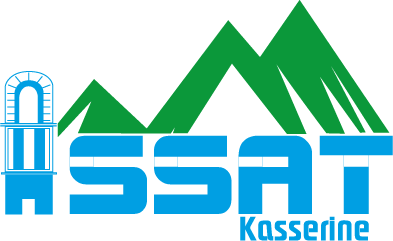 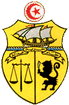 REPUBLIQUE TUNISIENNEMinistère de l’Enseignement Supérieuret de la Recherche ScientifiqueUniversité de KairouanInstitut Supérieur des Sciences Appliquées et Technologie de Kasserine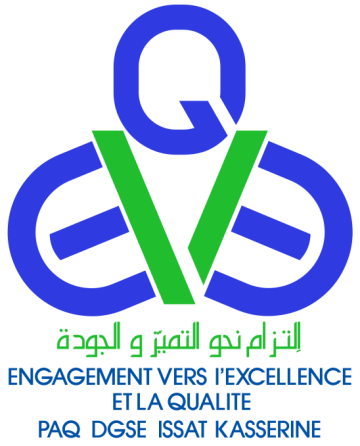   SEPECIFICATIONS TEHNIQUESOrdreArticleQtéCaractéristique technique1Système de sonorisation  tout-en-un à deux  enceintes1Table de mixage amplifiée :
- Mixeur détachable- Table de mixage 10 canaux amplifie- Quatre entrées micro/ligne, - Huit entrées ligne/stéréo auxiliaires - Entrée XLR et jack, Bluetooth- Sortie RCA
-Puissance  600 W (300+300) - Dynamique, 500W (250W + 250W) continu - Unité d'effets numérique SPX
Enceintes avec supports- Type : bidirectionnels-Niveau de sortie maximum≥ 120 dB/ haut-parleur- Conformément à CE (Communautés Européennes)2Casque dynamique4- Fermé- Dynamique- Impédance: 42 Ohm- Bande passante: 5 - 30.000 Hz- Câble de 1,8 m- Fiche mini Jack stéréo 3,5 mm3Interface audio1- Interface audio portable 6 canaux  - Interface MIDI- USB 2.0- 2 entrées ligne symétriques avec LEDS et entrée S/PDIF en RCA- 4 sorties ligne symétriques 4Préamplificateur 4 casque1- Amplificateur de casque 4 canaux- Entrée jack 6,35 mm stéréo- 4 sorties jack 6,35 mm stéréo- Contrôle de volume indépendant - Alimentation 12V - Adaptateur secteur 5Support micro de table3 - Positionnement réglable- Base en forme de U- Dimension de la base: 15cm X 13 cm au min6Microphone de studio professionnel3 - A condensateur - Directivité cardioïde - Rappel par LED du fonctionnement sur alimentation fantôme - Connecteur XLR 7Cordon M/F3XLR 5m8Cable JACK5JACK G9Cable JACK3CABLE JACK vers RCA10PC de bureau1 - Processeur: Intel® Core i5 - Mémoire RAM: 4 Go - Disque Dur: 500Go - Carte graphique : dédié 4 Go  - Ecran 22"  ( minimum ) IPS Full HD 11Appareil photo professionnel 1- Capteur CMOS de 18 MP  - Vidéo Full HD 1080p - Sensibilité de 100 à 6400 ISO - Processeur d'image: DIGIC 4+ - Prise de vue jusqu'à 3 ip/s - WIFI- Écran LCD 5 cm (2.5 pouces) Livré avec Objectif 18-55mm ISCarte d’acquisition Fréquence: 48 kHz
Interface: SDI, HDMI
Interface: PCIe
Prise en charge du SE  Linux Mac Windows 
Quantité de ports HDMI: 112Micro de chant1- Directivité: Supercardioïde- Bande passante: 40 - 20.000 Hz- SPL max.: 144 dB- Interrupteur on/off- Corps en métal- Pince et trousse inclus13Trépied1-Micro perche Télescopique- TrépiedSpécifications- Hauteur du pied réglable de 97 cm à 160 cm- Longueur de la perche 35 cm- Hauteur totale 200 cmArticle N°DésignationSpécifications Techniques Proposées (vous pouvez télécharger le cahier des charges version Word du site web, comme mentionné dans l’article 3)Marque et Référence01Système de sonorisation  tout-en-un à deux  enceintes02Casque dynamique03Interface audio04Préamplificateur 4 casque- 05Support micro de table - 06Microphone de studio professionnel07Cordon M/F08Cable JACK09Cable JACK10PC de bureau11Appareil photo professionnel12Micro de chant13TrépiedArticle N°DésignationQuantitéPrix Unitaire H.TTVAPrix Unitaire T.T.C.Prix Total T.T.C01Système de sonorisation  tout-en-un à deux  enceintes102Casque dynamique403Interface audio104Préamplificateur 4 casque105Support micro de table306Microphone de studio professionnel307Cordon M/F308Câble JACK509Câble JACK310PC de bureau111Appareil photo professionnel 112Micro de chant113Trépied1TotalTotalTotalTotalTotalTotal